Monday 22nd February 2021   YEAR 1  WECOME BACK!Enjoy doing the activities listed.  The order to do them in is suggested below but you can change them to suit you. Please send me any work, photos or comments via Tapestry. Thank you. Maths: level 1 challenge Can I put all the days of the week in the right order?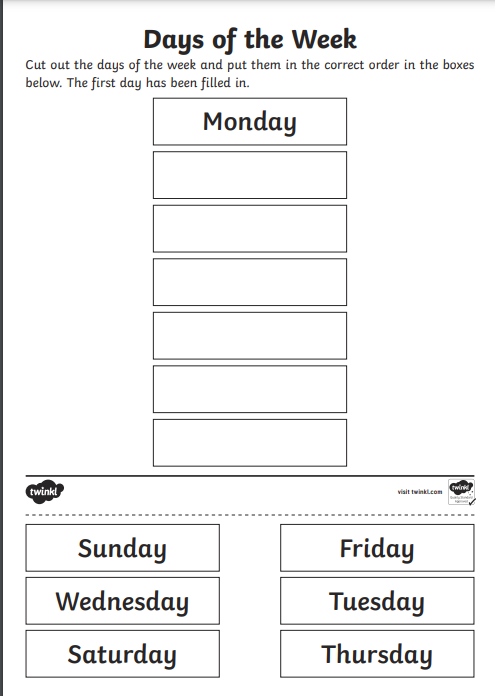 Maths: Level 2 challenge Can I use the words: today, tomorrow, before and after to answer questions?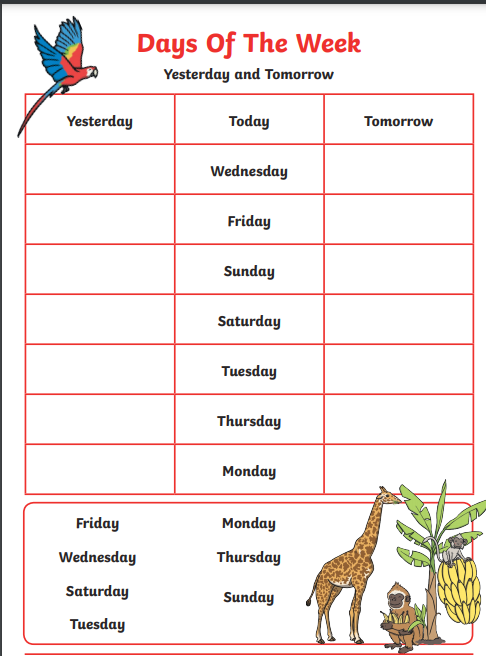 Phonics 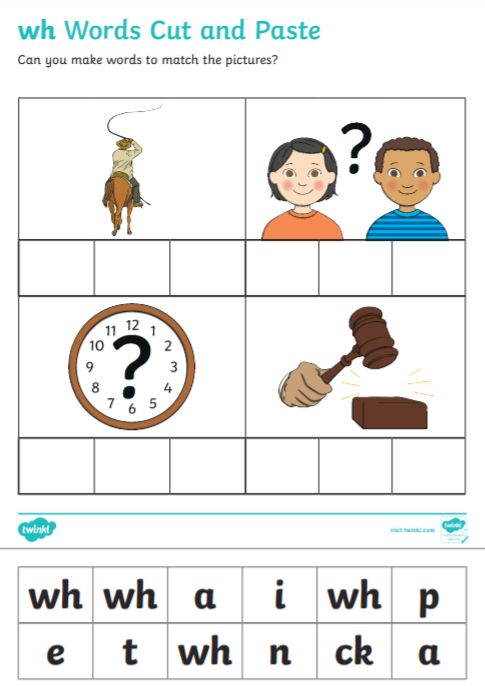 Answers below 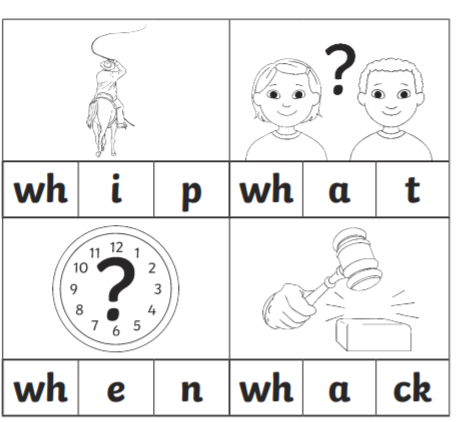 MORNINGLet’s get started  challengeGet your body moving with Joe Wicks or https://imoves.com/the-imovement    Maths Learning objective: Can I put the days of the week in order?Can I use the words: today, tomorrow, before and after to answer questions?This week we will be exploring time. By the end of the week you will be able to say the days of the week, months of the year (including knowing your birthday) and be able to read and set the time to o’clock and half past. Today we are looking at days of the week. IntroductionWhat day of the week is it today?Can you remember our days of the week song?Try this new one and move along with it!  https://www.bbc.co.uk/teach/supermovers/ks1-english-days-of-the-week/zd8njhv Can you answer these questions?If it is Monday today what day will it be tomorrow?What was the day yesterday?What day comes after Tuesday?Does Wednesday come after Thursday?How many days in one week?How many days in 2 weeks? Activities Read through the power point on days of the week – see school website - or follow the linkhttps://www.twinkl.co.uk/resource/days-of-the-week-powerpoint-us-cm-37 Think about what you do on different days of the week e.g. Monday is topic work, Tuesdays are computing etc. (See timetable below to remind you)!Now try cutting and sticking the days of the week in order (see worksheet below)If you want an additional challenge – complete the second level challenge. Parents – on Wednesday you will need a calendarEnglish Learning objective:  Can I share the story of ‘Brian Bear’s Picnic’ with an adult and talk about the story?This week we are starting a new unit of work called Brian Bear’s Picnic. It can be downloaded from the school website or found online https://www.talk4writing.com/wp-content/uploads/2020/06/Y1-Brian-Bear.pdf IntroductionRead the story on pages 3 and 4 with a grown upDiscuss the story.What did you like best about the story?Do you think Curtis, Bertha and Gertie should have given away their party food?How do you think Brian felt at the end of the story?Activity: Fill in the sheet on page 5 of the pack.  Handwriting/ spellings or phonicsLearning objective: Can I use the wh sound to read and spell?  Introduction:Recap these sounds that you learnt last half termai         ee         igh       oa       ooay        ea          ie        ow      ue a-e       e-e        i-e       o-e    u-eoi   oy     or    au      aw    Today you will learn that the w sound can also be made by wh Read these words wheel        when       whiskActivities – Watch Mr Thorne does phonics – wh              https://www.youtube.com/watch?v=mppiO8xtYoA Cut and stick the sounds for the words (see sheet below).Lunchtime!AFTERNOON Reading Read at least 3 pages of a book.  Topic Learning objective: Y1: Can I say which part of the body I use to touch with?  Can I describe an object through feeling it?Introduction:Our last clues helped us to find out that the owner of the box needed help to read but we still don’t know who it belongs to.Maybe another clue will help!Clue 6: an old badge. 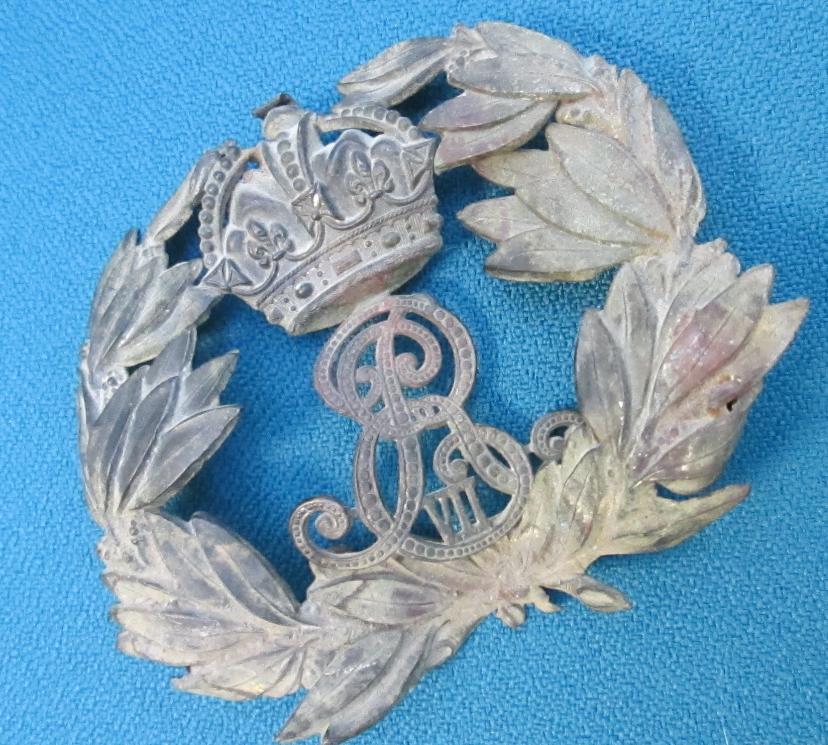 It is so old that we need to use our sense of sight to look more carefully at it.  Would our sense of hearing help? When we hit it, the badge makes a tinny sound as if it is made of metal.           What other sense could we use? Yes TOUCH would be a good one.When I feel it, it does feel hard like metal. This week let’s find out more about our sense of TOUCH.When we touch things they can be:hard, soft, squidgy, rough, smoothThis afternoon you will create a feely bag full of things you can find around the house or garden which you can then share with a member of your family and talk about how they feel.Think carefully about what you choose- you don’t want anyone to feel in the bag and hurt themselves.Activity.Choose at least 6 things that feel different and put them in a bag or box.Ask someone in your family to guess what they are just by feeling? Remember to tell them not to peek!What words would you use to describe them?Can someone make a feely bag for you now?Story/ yoga/ mindfulness activity/ songs     Be kind to yourselves! Do what you can! Additional notes for parents.on Wednesday you will need a calendarMonday WT in school Maths English Letters and sounds (L&S) Reading Topic Topic Tuesday WT in school Music English L&SReading Topic ComputingWednesdayAP in schoolMaths English L&SReading PE PE Thursday AP in schoolMaths English L&SReading REREFriday AP in schoolMaths English L&S Reading Forest SchoolsForest Schools